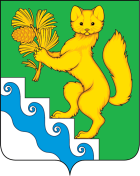 АДМИНИСТРАЦИЯ БОГУЧАНСКОГО РАЙОНАПОСТАНОВЛЕНИЕ15.11.2021	                                   с. Богучаны                                       №  977-пО внесении изменений в муниципальную программу Богучанского района «Обеспечение доступным и комфортным жильем граждан Богучанского района», утверждённую постановлением администрации Богучанского района от 01.11.2013 № 1396-пВ соответствии со статьей 179 Бюджетного кодекса Российской Федерации, постановлением администрации Богучанского района от 17.07.13 № 849-п «Об утверждении Порядка принятия решений о разработке муниципальных программ Богучанского района, их формировании и реализации», статьями 7, 8, 47 Устава Богучанского района Красноярского края, ПОСТАНОВЛЯЮ:1. Внести в постановление администрации Богучанского района от 01.11.2013 № 1396-п «Об утверждении муниципальной программы района «Обеспечение доступным и комфортным жильем граждан Богучанского района»следующие изменения:1.1. В разделе 1 Паспорта муниципальной программы «Обеспечение доступным и комфортным жильем граждан Богучанского района», строку «Информация по ресурсному обеспечению программы, в том числе в разбивке по источникам финансирования по годам реализации программы», изложить в новой редакции:1.2. Раздел 3 «Приоритеты и цели социально-экономического развития в жилищной сфере, описание основных целей и задач программы, прогноз развития соответствующей сферы» муниципальной программы «Обеспечение доступным и комфортным жильем граждан Богучанского района» изложить в новой редакции:«Важнейшими целями в сфере жилищного строительства до 2030 года являются формирование рынка доступного жилья, отвечающего требованиям энергоэффективности и экологичности, и обеспечение комфортных условий проживания населения на территории Богучанского района.В целях обеспечения населения района доступным и комфортным жильём определены плановые показатели по вводу объектов жилищного строительства, которые являются основой построения прогнозов деятельности отрасли.Фактически достигнуты следующие результаты объёма ввода жилых домов за счёт всех источников финансирования:2014 год –   9,6 тыс. кв. м;2015 год –   9,8 тыс. кв. м;2016 год – 39,5 тыс. кв. м;2017 год –   4,9 тыс. кв. м;2018 год – 10,5 тыс. кв. м;2019 год – 11,0 тыс. кв. м;Прогнозируемый объём ввода жилых домов:2020 год – 0,0 тыс. кв. м;2021 год – 0,0 тыс. кв. м.2023 год - 0,0 тыс. кв. м.2024 год – 0 тыс. кв.м.2025 год - 0 тыс. кв.м.2026 - 0 тыс. кв.м.2027 - 0 тыс. кв.м.2028 - 0 тыс. кв.м.2029 - 0 тыс. кв.м.2030 – 0 тыс. кв.м.Для достижения цели программы – повышение доступности жилья и улучшение жилищных условий граждан, проживающих на территории Богучанского района, необходимо реализовать следующие направления:- завершить подготовку документов территориального планирования;- обеспечить жилищное строительство региона земельными участками, обустроенными коммунальной и транспортной инфраструктурой, в том числе под строительство малоэтажного жилья;- создание условий для привлечения собственных средств, финансовых средств кредитных организаций и других организаций, предоставляющих кредиты и займы, в том числе ипотечные жилищные кредиты, для приобретения жилья или строительства индивидуального жилого дома.Реализация программы направлена на решение основных задач:1.	Расселение граждан из аварийного жилищного фонда муниципальных образований Богучанского района;2.	Обеспечение увеличения ввода жилья на территории Богучанского района;3.	Улучшение жилищных условий работников отраслей бюджетной сферы и закрепление квалифицированных специалистов в муниципальных учреждениях Богучанского района;4.	Создание условий для застройки и благоустройства населённых пунктов Богучанского района с целью повышения качества условий проживания населения;5.	Приобретение жилых помещений работникам бюджетной сферы Богучанского района и возмещение расходов на оплату стоимости найма (поднайма) жилых помещений.По итогам реализации программы ожидаются следующие результаты:Удельный вес введенной площади жилых домов по отношению к общей площади жилищного фонда к 2030 году составит 1,50 %.Доля ветхого и аварийного жилищного фонда в общем объёме жилищного фонда к 2023 году составит 2,07 %.Доля аварийного жилищного фонда в общем объёме жилищного фонда к 2023 году составит 0,28 %.В результате приобретения жилых помещений для переселения граждан  в 2023 году будет переселено 28 человек из одного аварийного дома, находящегося по адресу с. Богучаны, ул. Центральная, д. 12.Объём восстановления специализированного жилищного фонда (служебные жилые помещения) к 2023 году составит 1054,0 м2. Количество установленных счётчиков холодного водоснабжения в служебных жилых помещениях к 2023 году составит 0  шт.Приобретение жилых помещений, всего 2 ед.Возмещены расходы на оплату стоимости найма (поднайма) жилых помещений): в 2020 году – 5 работникам, в 2021 году – 9 работникам; в 2022 году – 9 работникам, в 2023 году – 9 работникам.Доля обеспеченности документами территориального планирования (генеральными планами, проектами планировки), отвечающим современным требованиям и планированию развития района, составит в 2021 -0% (в связи с отсутствием финансирования), в 2022 -31%, в 2023 году - 33 %.Доля работников бюджетной сферы, обеспеченных жильём, в общем количестве работников бюджетной сферы, нуждающихся в служебных жилых помещениях в муниципальном образовании Богучанский район, к 2023 году составит 12 %.Прогноз развития сферы жилищного строительства представлен в Приложении № 1 к паспорту муниципальной программы»1.3. Раздел 6 «Перечень подпрограмм с указанием сроков их реализации и ожидаемых результатов» муниципальной программы «Обеспечение доступным и комфортным жильем граждан Богучанского района», изложить в новой редакции:«Перечень подпрограмм установлен для достижения целей и решения задач муниципальной программы «Обеспечение доступным и комфортным жильем граждан Богучанского района». В муниципальную программу входят следующие подпрограммы:1.	«Переселение граждан из аварийного жилищного фонда в Богучанском районе» (приложение № 5).   Ожидаемые результаты реализации мероприятий подпрограммы к 2023году: 	В результате приобретения жилых помещений для переселения граждан  в 2023 году будет переселено 28 человек из одного аварийного дома, находящегося по адресу с. Богучаны, ул. Центральная, д. 12.2.	«Строительство объектов коммунальной и транспортной инфраструктуры в муниципальных образованиях Богучанского района с целью развития жилищного строительства» (приложение № 6). Расходы на реализацию подпрограммы в течение 2020-2023 годов не предусмотрены.3.	 «Обеспечение жильем работников отраслей бюджетной сферы на территории Богучанского района» (приложение № 7).Ожидаемые результаты реализации мероприятий подпрограммы к 2023году: 1)	Объём восстановления специализированного жилищного фонда (служебные жилые помещения) 1054,0 кв. м. служебных жилых помещений  в 2020 году – 280,00 кв. метров, в 2021 году – 774,0 кв. метров, в 2022 году – 0,00 кв. метров, в 2023 году -0 кв.м., 2)	количество установленных счётчиков холодного водоснабжения в служебных жилых помещениях к 2023 году составит 0 шт. Реализация мероприятий подпрограммы позволит обеспечить сохранение квалифицированного кадрового состава на территории Богучанского района.4.	 «Осуществление градостроительной деятельности в Богучанском районе» (приложение № 8).Ожидаемые результаты реализации мероприятий подпрограммы к 2023 году:В результате реализации мероприятий подпрограммы будут достигнуты следующие показатели:- в 2020 году выполнены работы по актуализации правил землепользования и застройки муниципального образования сельского поселения Говорковского сельсовета  и межселенной территории Богучанского района. - в 2021 изменения в актуальную редакцию правил землепользования и застройки муниципальных образований сельский поселений Богучанского района осуществляться не будут в связи с отсутствием финансирования;-в 2022-2023гг. внесение изменений в актуальную редакцию правил землепользования и застройки муниципальных образований сельский поселений Октябрьского, Пинчугского, Артюгинского, Чуноярского сельсоветов Богучанского района.5.	«Приобретение жилых помещений работникам бюджетной сферы Богучанского района» (приложение № 9).Ожидаемые результаты реализации мероприятий подпрограммы к 2023 году:-  Приобретение жилого помещения, всего 2 ед.- Возмещены расходы на оплату стоимости найма (поднайма) жилых помещений): в 2020 году – 5 работникам, в 2021 году – 9 работникам; в 2022 году – 9 работникам, в 2023 году – 9 работникам..Доля работников бюджетной сферы, обеспеченных жильём, в общем количестве работников бюджетной сферы, нуждающихся в служебных жилых помещениях в муниципальном образовании Богучанский район, составит к 2023 году 12 %.»1.4. В приложении 7 к муниципальной программе «Обеспечение доступным и комфортным жильем граждан Богучанского района»  подпрограмма 3 «Обеспечение жильем работников отраслей бюджетной сферы на территории Богучанского района», в паспорте подпрограммы  раздел «Показатели результативности» изложить в следующей редакции:1.5. В приложении 7 к муниципальной программе «Обеспечение доступным и комфортным жильем граждан Богучанского района»  подпрограмма 3 «Обеспечение жильем работников отраслей бюджетной сферы на территории Богучанского района», в паспорте подпрограммы  раздел «Объемы и источники финансирования  подпрограммы на период действия подпрограммы с указанием на источники финансирования по годам реализации подпрограммы» изложить в следующей редакции:  1.6. Раздел 2.1. «Постановка общерайонной проблемы и обоснование необходимости разработки подпрограммы» подпрограммы 3 «Обеспечение жильем работников отраслей бюджетной сферы на территории Богучанского района», изложить в следующей редакции:«Проблема обеспечения жильём работников отраслей бюджетной сферы остается одной из самых актуальных в Российской Федерации, в том числе и на территории Богучанского района.Отсутствие возможности приобретения собственного жилья является серьёзным фактором, обуславливающим отток квалифицированных кадров из бюджетной сферы муниципального образования Богучанский район и сдерживающим фактором замещения рабочих мест молодыми перспективными специалистам.Привлечение молодых специалистов для работы в сельской местности невозможно без формирования базовых условий социального комфорта, в том числе удовлетворения их первоочередной потребности в доступном и комфортном жилье.Современный рынок жилья в Богучанском районе характеризуется высокой стоимостью и ограниченным предложением жилья на вторичном рынке. Только 12,5 процентов жилья от объемов нового строительства в Красноярском крае реализуется в сельской местности.Уровень доходов большинства молодых семей и специалистов, работающих в бюджетной сфере, не позволяет им решить проблему обеспечения жильем самостоятельно, даже с привлечением кредитных ресурсов.Проблема обеспечения жильем работников отраслей бюджетной сферы остается одной из самых актуальных на территории Богучанского района. Потребность в жилых помещениях на территории муниципального образования Богучанский район составляет 33 единицы, в том числе в: здравоохранении – 6 единиц; образовании – 17 единиц; культуре – 6 единиц; социальной защиты населения – 2 единицы, физкультуры и спорта – 2 единицы.Отсутствие возможности приобретения собственного жилья является серьезным фактором, обуславливающим отток квалифицированных кадров из бюджетной сферы муниципального образования Богучанский район и сдерживающим фактором замещения рабочих мест молодыми перспективными специалистам.Кроме того, Указом Президента Российской Федерации В.В. Путина от 07.05.2012 № 600 «О мерах по обеспечению граждан Российской Федерации доступным и комфортным жильем и повышению качества жилищно-коммунальных услуг», Правительству Российской Федерации совместно с органами исполнительной власти субъектов Российской Федерации поручено обеспечить формирование рынка доступного арендного жилья и развитие некоммерческого жилищного фонда для граждан, имеющих невысокий уровень дохода. Учитывая изложенное, подпрограммой предусматривается предоставление служебных жилых помещений работникам отраслей бюджетной сферы.Исполнение мероприятий подпрограммы к 2023 году позволит провести капитальный ремонт 1054,0 кв. метров служебных жилых помещений, установить счётчики холодного водоснабжения в служебных жилых помещениях в количестве 0 шт. Это позволит обеспечить сохранение квалифицированного кадрового состава на территории Богучанского района, организует учёт потребления холодной воды в служебных жилых помещениях, в соответствии с действующим законодательством в сфере энергосбережения.»1.7. Раздел 2.5. «Оценка социально-экономической эффективности» подпрограммы 3 «Обеспечение жильем работников отраслей бюджетной сферы на территории Богучанского района», изложить в следующей редакции:«По итогам реализации мероприятий подпрограммы 2020-2023 ожидаются следующие результаты: 1)	Объём восстановления специализированного жилищного фонда (служебные жилые помещения) 1054,0 кв. м. служебных жилых помещений  в 2020 году – 280,00 кв. метров, в 2021 году – 774,0 кв. метров, в 2022 году – 0,00 кв. метров, в 2023 году -0 кв.м., 2)	количество установленных счётчиков холодного водоснабжения в служебных жилых помещениях к 2023 году составит 0 шт. Реализация мероприятий подпрограммы позволит обеспечить сохранение квалифицированного кадрового состава на территории Богучанского района.Реализация мероприятий подпрограммы не повлечёт за собой негативных экологических последствий.»1.8. В приложении 8 к муниципальной программе «Обеспечение доступным и комфортным жильем граждан Богучанского района»  подпрограмма 4 «Осуществление градостроительной деятельности в Богучанском районе», в паспорте подпрограммы  раздел «Показатели результативности» изложить в следующей редакции:1.9. В приложении 8 к муниципальной программе «Обеспечение доступным и комфортным жильем граждан Богучанского района»  подпрограммы 4 «Осуществление градостроительной деятельности в Богучанском районе», в паспорте подпрограммы  раздел «Объемы и источники финансирования  подпрограммы на период действия подпрограммы с указанием на источники финансирования по годам реализации подпрограммы» изложить в следующей редакции:  1.10. В приложении 8 к муниципальной программе «Обеспечение доступным и комфортным жильем граждан Богучанского района»  подпрограммы 4 «Осуществление градостроительной деятельности в Богучанском районе» раздел 2.1. «Основные разделы подпрограммы» изложить в новой редакции:«Градостроительство является базовой отраслью, обеспечивающей устойчивое социально-экономическое развитие территорий.Градостроительная деятельность – деятельность по развитию территорий, осуществляемая в виде территориального планирования, градостроительного зонирования, планировки территории, архитектурно-строительного проектирования, строительства, капитального ремонта, реконструкции объектов капитального строительства.Территориальное планирование – планирование развития территорий, в том числе для установления функциональных зон, зон планируемого размещения объектов капитального строительства для государственных или муниципальных нужд, зон с особыми условиями использования территорий.Территориальное планирование направлено на определение в документах территориального планирования назначения территорий, исходя из совокупности социальных, экономических, экологических и иных факторов, в целях обеспечения устойчивого развития территорий, развития инженерной, транспортной и социальной инфраструктур, обеспечения учета интересов граждан и их объединений.Существующая Схема территориального планирования Богучанского района разработана в соответствии с государственным контрактом № 425 от 15 ноября 2007 года. К настоящему времени часть задач территориального планирования выполнена, другая часть требует корректировки и уточнения. Появились новые задачи, которые требуют своего решения. Для этих целей требуется своевременная корректировка документации территориального планирования.В Богучанском районе находится 29 населенных пунктов, из них 6 населенных пунктов имеют генеральные планы, отвечающие современным требованиям и планированию развития района.Современная градостроительная документация позволит увидеть целостную картину баланса земельного фонда и распределение его по землепользователям, а также структуру земельных угодий и варианты трансформации земельного фонда по переводу его из одного разрешенного вида использования в другой.Для разработки градостроительной документации по населенным пунктам Богучанского района и доработке генерального плана разработана подпрограмма «Осуществление градостроительной деятельности в Богучанском районе».Ожидаемый результат от реализации подпрограммного мероприятия:- в 2020 году выполнены работы по актуализации правил землепользования и застройки муниципального образования сельского поселения Говорковского сельсовета  и межселенной территории Богучанского района. - в 2021 изменения в актуальную редакцию правил землепользования и застройки муниципальных образований сельский поселений Богучанского района осуществляться не будут в связи с отсутствием финансирования;-в 2022-2023гг. внесение изменений в актуальную редакцию правил землепользования и застройки муниципальных образований сельский поселений Октябрьского, Пинчугского, Артюгинского, Чуноярского сельсоветов Богучанского района.»1.11. В приложении 8 к муниципальной программе «Обеспечение доступным и комфортным жильем граждан Богучанского района»  подпрограммы 4 «Осуществление градостроительной деятельности в Богучанском районе» раздел 2.5. «Оценка социально-экономической эффективности» изложить в новой редакции:«Ожидаемый результат от реализации подпрограммного мероприятия:- в 2020 году выполнены работы по актуализации правил землепользования и застройки муниципального образования сельского поселения Говорковского сельсовета  и межселенной территории Богучанского района. - в 2021 изменения в актуальную редакцию правил землепользования и застройки муниципальных образований сельский поселений Богучанского района осуществляться не будут в связи с отсутствием финансирования;-в 2022-2023гг. внесение изменений в актуальную редакцию правил землепользования и застройки муниципальных образований сельский поселений Октябрьского, Пинчугского, Артюгинского, Чуноярского сельсоветов Богучанского района.Реализация мероприятий подпрограммы не повлечет за собой негативных экологических последствий.Поступление доходов в районный бюджет от реализации данного мероприятия не предполагается.»1.12. В приложении 9 к муниципальной программе «Обеспечение доступным и комфортным жильем граждан Богучанского района»  подпрограмма 5 «Приобретение жилых помещений работникам бюджетной сферы Богучанского района», в паспорте подпрограммы  раздел «Объемы и источники финансирования  подпрограммы на период действия подпрограммы с указанием на источники финансирования по годам реализации подпрограммы» изложить в следующей редакции:  1.13. Приложение № 1 к паспорту муниципальной программы "Обеспечение доступным и комфортным жильем граждан  Богучанского района" изложить в новой редакции, приложение № 1  к настоящему постановлению.1.14. Приложение № 2 к муниципальной программе «Обеспечение доступным и комфортным жильем граждан Богучанского района» изложить в новой редакции, приложение № 2 к настоящему постановлению.1.15. Приложение № 3 к муниципальной программе «Обеспечение доступным и комфортным жильем граждан Богучанского района» изложить в новой редакции, приложение № 3  к настоящему постановлению.1.16. Приложение № 1 к подпрограмме 3 «Обеспечение жильем работников отраслей бюджетной сферы на территории Богучанского района» муниципальной программы Богучанского района "Обеспечение доступным и комфортным жильем граждан Богучанского района" изложить в новой редакции, приложение № 4  к настоящему постановлению.1.17. Приложение № 2 к подпрограмме 3 «Обеспечение жильем работников отраслей бюджетной сферы на территории Богучанского района» муниципальной программы Богучанского района «Обеспечение доступным и комфортным жильем граждан Богучанского района» изложить в новой редакции, приложение № 5 к настоящему постановлению.1.18. Приложение № 1 к подпрограмме 4 Богучанского района «Осуществление градостроительной деятельности в Богучанском районе» муниципальной программы Богучанского района «Обеспечение доступным и комфортным жильем граждан Богучанского района» изложить в новой редакции, приложение № 6 к настоящему постановлению1.19. Приложение № 2 к подпрограмме 4 Богучанского района «Осуществление градостроительной деятельности в Богучанском районе» муниципальной программы Богучанского района «Обеспечение доступным и комфортным жильем граждан Богучанского района» изложить в новой редакции, приложение № 7 к настоящему постановлению.1.20. Приложение № 2 к подпрограмме 5 Богучанского района «Приобретение жилых помещений работникам бюджетной сферы Богучанского района» муниципальной программы Богучанского района «Обеспечение доступным и комфортным жильем граждан Богучанского района» изложить в новой редакции, приложение № 8 к настоящему постановлению.2. Контроль за исполнением настоящего постановления на заместителя Главы  Богучанского района по экономике и планированию А.С. Арсеньеву.3. Постановление вступает в силу со дня, следующего за днём опубликования в Официальном вестнике Богучанского района.Глава Богучанского района							    В.Р. СаарИнформация по ресурсному обеспечению программы, в том числе в разбивке по источникам финансирования по годам реализации программы   Общий объём финансирования программы составляет –154 323 656,70 рублей, в том числе по годам:2014 год – 16 773 786,00 рублей;2015 год –   6 352 549,71 рублей;2016 год – 85 133 948,07 рублей;2017 год – 10 923 310,82 рублей;2018 год –   1 952 188,78 рублей;2019 год –   3 138 231,09 рублей;2020 год –   1 339 520,22 рублей;2021 год –   6 075 388,40 рублей;2022 год –   1 100 000,0 рублей; 2023 год -    21 534 733,61 рублей.в том числе:средства Фонда содействия реформированию жилищно-коммунального хозяйства (федеральный бюджет) 54 303 551,89 руб., в том числе по годам:2014 год –                0,00 рублей;2015 год –                0,00 рублей;2016 год – 37 284 486,80 рублей;2017 год –   1 935 165,09 рублей;2018 год –                0,00 рублей;2019 год –                0,00 рублей;2020 год –                0,00 рублей;2021 год –                0,00 рублей;2022 год –                0,00 рублей;2023 год -   15 083 900,00 рублей;средства краевого бюджета – 52 795 759,95 рублей, в том числе по годам:2014 год –   3 484 400,00 рублей;2015 год –   1 776 680,00 рублей;2016 год – 38 898 899,31 рублей;2017 год –   2 895 247,03 рублей;2018 год –      389 700,00 рублей;2019 год –                0,00 рублей;2020 год –                0,00 рублей;2021 год –                0,00 рублей;2022 год –                0,00 рублей;2023 год –    5 350 833,61 рублей.средства районного бюджета – 47 224 344,86 рублей, в том числе по годам:2014 год – 13 289 386,00 рублей;2015 год –   4 575 869,71 рублей;2016 год –   8 950 561,96 рубль;2017 год –   6 092 898,70 рублей;2018 год –   1 562 488,78 рублей;2019 год –   3 138 231,09 рублей;2020 год –   1 339 520,22 рублей;2021 год –    6 075 388,40 рублей;2022 год –    1 100 000,0 рублей.2023 год -    1 100 000,0 рублей.* Объем средств краевого бюджета, направляемых  на софинансирование  программных  мероприятий, корректируется и устанавливается  после  подписания   соответствующих соглашенийПоказатели результативности Объем восстановления специализированного жилищного фонда (служебные жилые помещения) к 2023 году составит 1054,0 м2, количество установленных счётчиков холодного водоснабжения в служебных жилых помещениях к 2023 году составит 0 шт. (по годам информация представлена в приложении 1 к настоящей подпрограмме).Объемы и источники финансирования  подпрограммы на период действия подпрограммы с указанием на источники финансирования по годам реализации подпрограммы Общий объём финансирования подпрограммы составляет – 1 184 302,20 рублей, в том числе по годам:2020 год –      528 913,80 рублей;2021 год –      655388,4 рублей;2022 год –      0,00 рублей;2023 год –       0,00 рублей.в том числе:средства краевого бюджета – 0,00 рублей, в том числе по годам:2020 год –               0,00 рублей;2021 год –               0,00 рублей;2022 год –                 0,00 рублей;2023 год –                 0,00 рублей.средства районного бюджета – 1 184 302,20 рублей, в том числе по годам:2020 год –      528 913,80 рублей;2021 год –      655388,4 рублей;2022 год –      0,00 рублей;2023 год –       0,00 рублей.Показатели результативности Доля обеспеченности документами территориального планирования (генеральными планами, проектами планировки), отвечающим современным требованиям и планированию развития района, составит в 2021 -0% (в связи с отсутствием финансирования), в 2022 -31%, в 2023 году - 33 %, по годам информация представлена в приложении 1 к настоящей подпрограмме.Объемы и источники финансирования  подпрограммы на период действия подпрограммы с указанием на источники финансирования по годам реализации подпрограммы Общий объём финансирования подпрограммы составляет 1 290 606,42 рублей, в том числе по годам:2020 год –  290 606,42 рублей;2021 год –     0,0 рублей;2022год –     500 000,00 рублей;2023 год –     500 000,00 рублей.в том числе:средства краевого бюджета – 0,00 рублей, в том числе по годам:2020 год –               0,00 рублей;2021 год –               0,00 рублей;2022 год –               0,00 рублей. 2023 год –               0,00 рублей.средства районного бюджета – 1 290 606,42 рублей, в том числе по годам:2020 год –  290 606,42 рублей;2021 год –     0,0 рублей;2022год –     500 000,00 рублей;2023 год –     500 000,00 рублей.Объемы и источники финансирования  подпрограммы на период действия подпрограммы с указанием на источники финансирования по годам реализации подпрограммы Общий объём финансирования подпрограммы за счёт средств районного бюджета составляет 7 140 000,00 рублей, в том числе по годам:2020 год –  520 000,00 рублей;2021 год –    5 420 000,00 рублей;2022 год –     600 000,00 рублей;2023 год –     600 000,00 рублей.Приложение № 1 к постановлению Администрации Богучанского района № 977-п от 15.11.2021 г.Приложение № 1 
к паспорту муниципальной программы "Обеспечение доступным и комфортным жильем граждан  Богучанского района"Цели, целевые показатели, задачи, показатели результативности программы «Обеспечение доступным и комфортным жильем граждан  Богучанского района»№ п/пЦели,целевые показатели, задачи, показатели результативностиЕдиница  изме-рениявес показателяИсточник информации2020 год 2021 год2022 год2023 год№ п/пЦели,целевые показатели, задачи, показатели результативностиЕдиница  изме-рениявес показателяИсточник информации2020 год 2021 год2022 год2023 год1234567891.Цель программы1: Повышение доступности жилья и улучшение жилищных условий граждан, проживающих на территории Богучанского районаЦель программы1: Повышение доступности жилья и улучшение жилищных условий граждан, проживающих на территории Богучанского районаЦель программы1: Повышение доступности жилья и улучшение жилищных условий граждан, проживающих на территории Богучанского районаЦель программы1: Повышение доступности жилья и улучшение жилищных условий граждан, проживающих на территории Богучанского районаЦель программы1: Повышение доступности жилья и улучшение жилищных условий граждан, проживающих на территории Богучанского районаЦель программы1: Повышение доступности жилья и улучшение жилищных условий граждан, проживающих на территории Богучанского районаЦель программы1: Повышение доступности жилья и улучшение жилищных условий граждан, проживающих на территории Богучанского районаЦель программы1: Повышение доступности жилья и улучшение жилищных условий граждан, проживающих на территории Богучанского районаЦелевой показатель :                                            удельный вес введенной площади жилых домов по отношению к общей площади жилищного фонда%ХКрасноярскстат1,501,501,501,51.1.Задача 1    Расселение граждан из  аварийного жилого фонда  муниципальных образований Богучанского района.Расселение граждан из  аварийного жилого фонда  муниципальных образований Богучанского района.Расселение граждан из  аварийного жилого фонда  муниципальных образований Богучанского района.Расселение граждан из  аварийного жилого фонда  муниципальных образований Богучанского района.Расселение граждан из  аварийного жилого фонда  муниципальных образований Богучанского района.Расселение граждан из  аварийного жилого фонда  муниципальных образований Богучанского района.Расселение граждан из  аварийного жилого фонда  муниципальных образований Богучанского района.1.1.1.Подпрограмма 1«Переселение граждан из аварийного жилищного фонда в Богучанском районе»                 «Переселение граждан из аварийного жилищного фонда в Богучанском районе»                 «Переселение граждан из аварийного жилищного фонда в Богучанском районе»                 «Переселение граждан из аварийного жилищного фонда в Богучанском районе»                 «Переселение граждан из аварийного жилищного фонда в Богучанском районе»                 «Переселение граждан из аварийного жилищного фонда в Богучанском районе»                 «Переселение граждан из аварийного жилищного фонда в Богучанском районе»                 показатели1.1.1.1Доля ветхого и аварийного жилищного фонда в общем объеме жилищного фонда%0,20Красноярскстат0,000,000,002,071.1.1.2Доля аварийного жилищного фонда в общем объеме жилищного фонда%0,20Красноярскстат0,000,000,000,281.2.Задача 2    Обеспечение увеличения ввода жилья на территории Богучанского района.Обеспечение увеличения ввода жилья на территории Богучанского района.Обеспечение увеличения ввода жилья на территории Богучанского района.Обеспечение увеличения ввода жилья на территории Богучанского района.Обеспечение увеличения ввода жилья на территории Богучанского района.Обеспечение увеличения ввода жилья на территории Богучанского района.Обеспечение увеличения ввода жилья на территории Богучанского района.1.2.1Подпрограмма 2«Строительство объектов коммунальной и транспортной инфраструктуры в муниципальных образованиях Богучанского района с целью развития жилищного строительства»    «Строительство объектов коммунальной и транспортной инфраструктуры в муниципальных образованиях Богучанского района с целью развития жилищного строительства»    «Строительство объектов коммунальной и транспортной инфраструктуры в муниципальных образованиях Богучанского района с целью развития жилищного строительства»    «Строительство объектов коммунальной и транспортной инфраструктуры в муниципальных образованиях Богучанского района с целью развития жилищного строительства»    «Строительство объектов коммунальной и транспортной инфраструктуры в муниципальных образованиях Богучанского района с целью развития жилищного строительства»    «Строительство объектов коммунальной и транспортной инфраструктуры в муниципальных образованиях Богучанского района с целью развития жилищного строительства»    «Строительство объектов коммунальной и транспортной инфраструктуры в муниципальных образованиях Богучанского района с целью развития жилищного строительства»    показатели1.2.1.1Ввод общей  площади жилья за счет всех источников финансированиятыс.кв. метров0,00Красноярскстат0,000,000,000,001.3.Задача 3  Улучшение жилищных условий  работников отраслей бюджетной сферы и закрепление квалифицированных специалистов в муниципальных учреждениях Богучанского района.Улучшение жилищных условий  работников отраслей бюджетной сферы и закрепление квалифицированных специалистов в муниципальных учреждениях Богучанского района.Улучшение жилищных условий  работников отраслей бюджетной сферы и закрепление квалифицированных специалистов в муниципальных учреждениях Богучанского района.Улучшение жилищных условий  работников отраслей бюджетной сферы и закрепление квалифицированных специалистов в муниципальных учреждениях Богучанского района.Улучшение жилищных условий  работников отраслей бюджетной сферы и закрепление квалифицированных специалистов в муниципальных учреждениях Богучанского района.Улучшение жилищных условий  работников отраслей бюджетной сферы и закрепление квалифицированных специалистов в муниципальных учреждениях Богучанского района.Улучшение жилищных условий  работников отраслей бюджетной сферы и закрепление квалифицированных специалистов в муниципальных учреждениях Богучанского района.1.3.1Подпрограмма 3«Обеспечение жильем работников отраслей бюджетной сферы на территории Богучанского района»«Обеспечение жильем работников отраслей бюджетной сферы на территории Богучанского района»«Обеспечение жильем работников отраслей бюджетной сферы на территории Богучанского района»«Обеспечение жильем работников отраслей бюджетной сферы на территории Богучанского района»«Обеспечение жильем работников отраслей бюджетной сферы на территории Богучанского района»«Обеспечение жильем работников отраслей бюджетной сферы на территории Богучанского района»«Обеспечение жильем работников отраслей бюджетной сферы на территории Богучанского района»показатели1.3.1.2Объем восстановления специализированного жилищного фонда(служебные жилые помещения)кв.м0,10Ведомственная отчетность280,00774,000,000,001.3.1.3Количество установленных счетчиков холодного, горячего водоснабжения в служебных жилых помещенияхшт.0,10Ведомственная отчетность0,000,000,000,001.4.Задача 4  Создание условий для застройки и благоустройства населенных пунктов Богучанского района района с целью повышения качества  условий проживания населения.Создание условий для застройки и благоустройства населенных пунктов Богучанского района района с целью повышения качества  условий проживания населения.Создание условий для застройки и благоустройства населенных пунктов Богучанского района района с целью повышения качества  условий проживания населения.Создание условий для застройки и благоустройства населенных пунктов Богучанского района района с целью повышения качества  условий проживания населения.Создание условий для застройки и благоустройства населенных пунктов Богучанского района района с целью повышения качества  условий проживания населения.Создание условий для застройки и благоустройства населенных пунктов Богучанского района района с целью повышения качества  условий проживания населения.Создание условий для застройки и благоустройства населенных пунктов Богучанского района района с целью повышения качества  условий проживания населения.1.4.1.Подпрограмма 4«Осуществление градостроительной деятельности в Богучанском районе»             «Осуществление градостроительной деятельности в Богучанском районе»             «Осуществление градостроительной деятельности в Богучанском районе»             «Осуществление градостроительной деятельности в Богучанском районе»             «Осуществление градостроительной деятельности в Богучанском районе»             «Осуществление градостроительной деятельности в Богучанском районе»             «Осуществление градостроительной деятельности в Богучанском районе»             показатели1.4.1.1Доля обеспеченности документами территориального планирования (генеральными планами, проектами планировки), отвечающим современным требованиям и планированию развития района. %0,20Ведомственная отчетность27,000,0031,0033,001.5.Задача 5Приобретение жилых помещений работникам бюджетной сферы Богучанского района и возмещение расходов на оплату стоимости найма (поднайма)жилых помещенийПриобретение жилых помещений работникам бюджетной сферы Богучанского района и возмещение расходов на оплату стоимости найма (поднайма)жилых помещенийПриобретение жилых помещений работникам бюджетной сферы Богучанского района и возмещение расходов на оплату стоимости найма (поднайма)жилых помещенийПриобретение жилых помещений работникам бюджетной сферы Богучанского района и возмещение расходов на оплату стоимости найма (поднайма)жилых помещенийПриобретение жилых помещений работникам бюджетной сферы Богучанского района и возмещение расходов на оплату стоимости найма (поднайма)жилых помещенийПриобретение жилых помещений работникам бюджетной сферы Богучанского района и возмещение расходов на оплату стоимости найма (поднайма)жилых помещенийПриобретение жилых помещений работникам бюджетной сферы Богучанского района и возмещение расходов на оплату стоимости найма (поднайма)жилых помещений1.5.1Подпрограмма 5«Приобретение жилых помещений работникам бюджетной сферы Богучанского района»«Приобретение жилых помещений работникам бюджетной сферы Богучанского района»«Приобретение жилых помещений работникам бюджетной сферы Богучанского района»«Приобретение жилых помещений работникам бюджетной сферы Богучанского района»«Приобретение жилых помещений работникам бюджетной сферы Богучанского района»«Приобретение жилых помещений работникам бюджетной сферы Богучанского района»«Приобретение жилых помещений работникам бюджетной сферы Богучанского района»показатели1.5.1.1Доля работников бюджетной сферы, обеспеченных жильем, в общем количестве работников бюджетной сферы, нуждающихся в служебных жилых помещениях в муниципальном образовании Богучанский район%0,20Ведомственная отчетность12,0012,0012,0012,00Приложение № 2 к постановлению Администрации Богучанского района  № 977-п от 15.11.2021 г.Приложение № 2
к муниципальной программе Богучанского района «Обеспечение доступным и комфортным жильем граждан Богучанского района»Распределение планируемых расходов  за счет средств районного бюджета по мероприятиям и подпрограммам муниципальной программы "Обеспечение доступным и комфортным жильем граждан Богучанского района" Приложение № 4 к постановлению Администрации Богучанского района  № 977-п от 15.11.2021 г.                                              Приложение № 1 
к подпрограмме  3 «Обеспечение жильем работников отраслей бюджетной сферы на территории Богучанского района» муниципальной программы Богучанского района "Обеспечение доступным и комфортным жильем граждан Богучанского района"Перечень показателей результативности подпрограммы "Обеспечение жильем работников отраслей бюджетной сферы на территории Богучанского района"    № п/пЦели, задачи, показатели результативностиЕдиница  измеренияИсточник информации2020 год2021 год2022 год2023 год12345678Цель подпрограммы 1: улучшение жилищных условий работников отраслей бюджетной сферы и закрепление квалифицированных специалистов в муниципальных учреждениях Богучанского района.Цель подпрограммы 1: улучшение жилищных условий работников отраслей бюджетной сферы и закрепление квалифицированных специалистов в муниципальных учреждениях Богучанского района.Цель подпрограммы 1: улучшение жилищных условий работников отраслей бюджетной сферы и закрепление квалифицированных специалистов в муниципальных учреждениях Богучанского района.Цель подпрограммы 1: улучшение жилищных условий работников отраслей бюджетной сферы и закрепление квалифицированных специалистов в муниципальных учреждениях Богучанского района.Цель подпрограммы 1: улучшение жилищных условий работников отраслей бюджетной сферы и закрепление квалифицированных специалистов в муниципальных учреждениях Богучанского района.Цель подпрограммы 1: улучшение жилищных условий работников отраслей бюджетной сферы и закрепление квалифицированных специалистов в муниципальных учреждениях Богучанского района.Цель подпрограммы 1: улучшение жилищных условий работников отраслей бюджетной сферы и закрепление квалифицированных специалистов в муниципальных учреждениях Богучанского района.Задача подпрограммы: строительство и (или) ремонт многоквартирных домов, формирование фонда служебных жилых помещений для предоставления работникам отраслей бюджетной сферы.Задача подпрограммы: строительство и (или) ремонт многоквартирных домов, формирование фонда служебных жилых помещений для предоставления работникам отраслей бюджетной сферы.Задача подпрограммы: строительство и (или) ремонт многоквартирных домов, формирование фонда служебных жилых помещений для предоставления работникам отраслей бюджетной сферы.Задача подпрограммы: строительство и (или) ремонт многоквартирных домов, формирование фонда служебных жилых помещений для предоставления работникам отраслей бюджетной сферы.Задача подпрограммы: строительство и (или) ремонт многоквартирных домов, формирование фонда служебных жилых помещений для предоставления работникам отраслей бюджетной сферы.Задача подпрограммы: строительство и (или) ремонт многоквартирных домов, формирование фонда служебных жилых помещений для предоставления работникам отраслей бюджетной сферы.Задача подпрограммы: строительство и (или) ремонт многоквартирных домов, формирование фонда служебных жилых помещений для предоставления работникам отраслей бюджетной сферы.2.Объём восстановления специализированного жилищного фонда (служебные жилые помещения)м2ведомственная отчетность280774003.Количество установленных счетчиков холодного и горячего водоснабжения в служебных жилых помещенияхштведомственная отчетность0000Приложение № 5 к постановлению Администрации Богучанского района  № 977-п от 15.11.2021 г.Приложение № 2
к подпрограмме Богучанского района «Обеспечение жильем работников отраслей бюджетной сферы на территории Богучанского района» муниципальной программы Богучанского района «Обеспечение доступным и комфортным жильем граждан Богучанского района»Перечень мероприятий подпрограммы " Обеспечение жильем работников отраслей бюджетной сферы на территории Богучанского района" с указанием объема средств на их реализацию и ожидаемых результатов№Наименование  программы, подпрограммыНаименование ГРБСКод бюджетной классификацииКод бюджетной классификацииКод бюджетной классификацииОжидаемый результат от реализации подпрограммного мероприятия
 (в натуральном выражении)№Наименование  программы, подпрограммыНаименование ГРБСГРБСРзПрЦСР2020 год2021 год2022 год2023 годИтого на 2020-2023 годыОжидаемый результат от реализации подпрограммного мероприятия
 (в натуральном выражении)Цель подпрограммы 1 – улучшение жилищных условий работников отраслей бюджетной сферы и закрепление квалифицированных специалистов в муниципальных учреждениях Богучанского района.Цель подпрограммы 1 – улучшение жилищных условий работников отраслей бюджетной сферы и закрепление квалифицированных специалистов в муниципальных учреждениях Богучанского района.Цель подпрограммы 1 – улучшение жилищных условий работников отраслей бюджетной сферы и закрепление квалифицированных специалистов в муниципальных учреждениях Богучанского района.Цель подпрограммы 1 – улучшение жилищных условий работников отраслей бюджетной сферы и закрепление квалифицированных специалистов в муниципальных учреждениях Богучанского района.Цель подпрограммы 1 – улучшение жилищных условий работников отраслей бюджетной сферы и закрепление квалифицированных специалистов в муниципальных учреждениях Богучанского района.Цель подпрограммы 1 – улучшение жилищных условий работников отраслей бюджетной сферы и закрепление квалифицированных специалистов в муниципальных учреждениях Богучанского района.Цель подпрограммы 1 – улучшение жилищных условий работников отраслей бюджетной сферы и закрепление квалифицированных специалистов в муниципальных учреждениях Богучанского района.Цель подпрограммы 1 – улучшение жилищных условий работников отраслей бюджетной сферы и закрепление квалифицированных специалистов в муниципальных учреждениях Богучанского района.Цель подпрограммы 1 – улучшение жилищных условий работников отраслей бюджетной сферы и закрепление квалифицированных специалистов в муниципальных учреждениях Богучанского района.Цель подпрограммы 1 – улучшение жилищных условий работников отраслей бюджетной сферы и закрепление квалифицированных специалистов в муниципальных учреждениях Богучанского района.Цель подпрограммы 1 – улучшение жилищных условий работников отраслей бюджетной сферы и закрепление квалифицированных специалистов в муниципальных учреждениях Богучанского района.Цель подпрограммы 1 – улучшение жилищных условий работников отраслей бюджетной сферы и закрепление квалифицированных специалистов в муниципальных учреждениях Богучанского района.1Задача 1. Строительство и (или) ремонт многоквартирных домов, формирование фонда служебных жилых помещений для предоставления работникам отраслей бюджетной сферы.Задача 1. Строительство и (или) ремонт многоквартирных домов, формирование фонда служебных жилых помещений для предоставления работникам отраслей бюджетной сферы.Задача 1. Строительство и (или) ремонт многоквартирных домов, формирование фонда служебных жилых помещений для предоставления работникам отраслей бюджетной сферы.Задача 1. Строительство и (или) ремонт многоквартирных домов, формирование фонда служебных жилых помещений для предоставления работникам отраслей бюджетной сферы.Задача 1. Строительство и (или) ремонт многоквартирных домов, формирование фонда служебных жилых помещений для предоставления работникам отраслей бюджетной сферы.Задача 1. Строительство и (или) ремонт многоквартирных домов, формирование фонда служебных жилых помещений для предоставления работникам отраслей бюджетной сферы.Задача 1. Строительство и (или) ремонт многоквартирных домов, формирование фонда служебных жилых помещений для предоставления работникам отраслей бюджетной сферы.Задача 1. Строительство и (или) ремонт многоквартирных домов, формирование фонда служебных жилых помещений для предоставления работникам отраслей бюджетной сферы.Задача 1. Строительство и (или) ремонт многоквартирных домов, формирование фонда служебных жилых помещений для предоставления работникам отраслей бюджетной сферы.Задача 1. Строительство и (или) ремонт многоквартирных домов, формирование фонда служебных жилых помещений для предоставления работникам отраслей бюджетной сферы.Задача 1. Строительство и (или) ремонт многоквартирных домов, формирование фонда служебных жилых помещений для предоставления работникам отраслей бюджетной сферы.1.1.Капитальный ремонт служебных жилых помещенийМКУ «Муниципальная служба Заказчика»83005011030080000528913,80655388,400,000,001184302,20Объём восстановления специализированного жилищного фонда (служебные жилые помещения) 1054,0 кв. м. служебных жилых помещений  в 2020 году – 280,00 кв. метров, в 2021 году – 774,0 кв. метров, в 2022 году – 0,00 кв. метров, в 2023 году -0 кв.м1.2.Установка счетчиков холодного и горячего водоснабжения в служебных жилых помещенияхУправление муниципальной собственностью Богучанского района863050110300800000,000,000,000,000,00количество установленных счётчиков холодного водоснабжения в служебных жилых помещениях к 2023 году составит 0 шт.Итого  по задаче 1528913,80655388,400,000,001184302,20Итого по подпрограмме528913,80655388,400,000,001184302,20в том числе:краевой юджет0,000,000,000,000,00районный бюджет528913,80655388,400,000,001184302,20Приложение № 6 к постановлению Администрации Богучанского района  № 977-п от 15.11.2021 г.                                   Приложение № 1 
к подпрограмме 4 Богучанского района «Осуществление градостроительной деятельности в Богучанском районе»  муниципальной программы Богучанского района «Обеспечение доступным и комфортным жильем граждан Богучанского района»Перечень показателей результативности подпрограммы "Осуществление градостроительной деятельности в Богучанском районе"    № п/пЦели, задачи, показатели результативностиЕдиница  измеренияИсточник информации2020 год2021 год2022 год2023 год12345678Цель подпрограммы 1: создание условий для застройки и благоустройства населенных пунктов Богучанского района с целью повышения качества и условий проживания населения.Цель подпрограммы 1: создание условий для застройки и благоустройства населенных пунктов Богучанского района с целью повышения качества и условий проживания населения.Цель подпрограммы 1: создание условий для застройки и благоустройства населенных пунктов Богучанского района с целью повышения качества и условий проживания населения.Цель подпрограммы 1: создание условий для застройки и благоустройства населенных пунктов Богучанского района с целью повышения качества и условий проживания населения.Цель подпрограммы 1: создание условий для застройки и благоустройства населенных пунктов Богучанского района с целью повышения качества и условий проживания населения.Цель подпрограммы 1: создание условий для застройки и благоустройства населенных пунктов Богучанского района с целью повышения качества и условий проживания населения.Цель подпрограммы 1: создание условий для застройки и благоустройства населенных пунктов Богучанского района с целью повышения качества и условий проживания населения.Задачи подпрограммы: обеспечение документами территориального планирования:
- корректировка схемы территориального планирования Богучанского района;
 - планомерная разработка генеральных планов сельских поселений района;
- разработка проектов планировки и межевания земельных участков для жилищного строительстваЗадачи подпрограммы: обеспечение документами территориального планирования:
- корректировка схемы территориального планирования Богучанского района;
 - планомерная разработка генеральных планов сельских поселений района;
- разработка проектов планировки и межевания земельных участков для жилищного строительстваЗадачи подпрограммы: обеспечение документами территориального планирования:
- корректировка схемы территориального планирования Богучанского района;
 - планомерная разработка генеральных планов сельских поселений района;
- разработка проектов планировки и межевания земельных участков для жилищного строительстваЗадачи подпрограммы: обеспечение документами территориального планирования:
- корректировка схемы территориального планирования Богучанского района;
 - планомерная разработка генеральных планов сельских поселений района;
- разработка проектов планировки и межевания земельных участков для жилищного строительстваЗадачи подпрограммы: обеспечение документами территориального планирования:
- корректировка схемы территориального планирования Богучанского района;
 - планомерная разработка генеральных планов сельских поселений района;
- разработка проектов планировки и межевания земельных участков для жилищного строительстваЗадачи подпрограммы: обеспечение документами территориального планирования:
- корректировка схемы территориального планирования Богучанского района;
 - планомерная разработка генеральных планов сельских поселений района;
- разработка проектов планировки и межевания земельных участков для жилищного строительстваЗадачи подпрограммы: обеспечение документами территориального планирования:
- корректировка схемы территориального планирования Богучанского района;
 - планомерная разработка генеральных планов сельских поселений района;
- разработка проектов планировки и межевания земельных участков для жилищного строительства1.Доля обеспеченности поселений района документами территориального планирования (генеральными планами, проектами планировки) отвечающим современным требованиям и планированию развития района.%ведомственная отчетность2703133Приложение № 7 к постановлению Администрации Богучанского района  № 977-п от 15.11.2021 г.Приложение № 2
к подпрограмме 4 «Осуществление градостроительной деятельности в Богучанском районе» 
муниципальной программы Богучанского района «Обеспечение доступным и комфортным жильем граждан Богучанского района»Перечень мероприятий подпрограммы " Осуществление градостроительной деятельности в Богучанском районе" с указанием объема средств на их реализацию и ожидаемых результатов№Наименование  программы, подпрограммыНаименование ГРБСКод бюджетной классификацииКод бюджетной классификацииКод бюджетной классификацииОжидаемый результат от реализации подпрограммного мероприятия
 (в натуральном выражении)№Наименование  программы, подпрограммыНаименование ГРБСГРБСРзПрЦСР2020 год2021 год2022 год2023 годИтого на 2020-2023 годыОжидаемый результат от реализации подпрограммного мероприятия
 (в натуральном выражении)Цель подпрограммы 1 – Создание условий для застройки и благоустройства населенных пунктов Богучанского района с целью повышения качества и условий проживания населенияЦель подпрограммы 1 – Создание условий для застройки и благоустройства населенных пунктов Богучанского района с целью повышения качества и условий проживания населенияЦель подпрограммы 1 – Создание условий для застройки и благоустройства населенных пунктов Богучанского района с целью повышения качества и условий проживания населенияЦель подпрограммы 1 – Создание условий для застройки и благоустройства населенных пунктов Богучанского района с целью повышения качества и условий проживания населенияЦель подпрограммы 1 – Создание условий для застройки и благоустройства населенных пунктов Богучанского района с целью повышения качества и условий проживания населенияЦель подпрограммы 1 – Создание условий для застройки и благоустройства населенных пунктов Богучанского района с целью повышения качества и условий проживания населенияЦель подпрограммы 1 – Создание условий для застройки и благоустройства населенных пунктов Богучанского района с целью повышения качества и условий проживания населенияЦель подпрограммы 1 – Создание условий для застройки и благоустройства населенных пунктов Богучанского района с целью повышения качества и условий проживания населенияЦель подпрограммы 1 – Создание условий для застройки и благоустройства населенных пунктов Богучанского района с целью повышения качества и условий проживания населенияЦель подпрограммы 1 – Создание условий для застройки и благоустройства населенных пунктов Богучанского района с целью повышения качества и условий проживания населенияЦель подпрограммы 1 – Создание условий для застройки и благоустройства населенных пунктов Богучанского района с целью повышения качества и условий проживания населенияЦель подпрограммы 1 – Создание условий для застройки и благоустройства населенных пунктов Богучанского района с целью повышения качества и условий проживания населения1Задача 1. обеспечение документами территориального планирования:
- корректировка схемы территориального планирования Богучанского района;
- планомерная разработка генеральных планов сельских поселений района;
- разработка проектов планировки и межевания земельных участков для жилищного строительстваЗадача 1. обеспечение документами территориального планирования:
- корректировка схемы территориального планирования Богучанского района;
- планомерная разработка генеральных планов сельских поселений района;
- разработка проектов планировки и межевания земельных участков для жилищного строительстваЗадача 1. обеспечение документами территориального планирования:
- корректировка схемы территориального планирования Богучанского района;
- планомерная разработка генеральных планов сельских поселений района;
- разработка проектов планировки и межевания земельных участков для жилищного строительстваЗадача 1. обеспечение документами территориального планирования:
- корректировка схемы территориального планирования Богучанского района;
- планомерная разработка генеральных планов сельских поселений района;
- разработка проектов планировки и межевания земельных участков для жилищного строительстваЗадача 1. обеспечение документами территориального планирования:
- корректировка схемы территориального планирования Богучанского района;
- планомерная разработка генеральных планов сельских поселений района;
- разработка проектов планировки и межевания земельных участков для жилищного строительстваЗадача 1. обеспечение документами территориального планирования:
- корректировка схемы территориального планирования Богучанского района;
- планомерная разработка генеральных планов сельских поселений района;
- разработка проектов планировки и межевания земельных участков для жилищного строительстваЗадача 1. обеспечение документами территориального планирования:
- корректировка схемы территориального планирования Богучанского района;
- планомерная разработка генеральных планов сельских поселений района;
- разработка проектов планировки и межевания земельных участков для жилищного строительстваЗадача 1. обеспечение документами территориального планирования:
- корректировка схемы территориального планирования Богучанского района;
- планомерная разработка генеральных планов сельских поселений района;
- разработка проектов планировки и межевания земельных участков для жилищного строительстваЗадача 1. обеспечение документами территориального планирования:
- корректировка схемы территориального планирования Богучанского района;
- планомерная разработка генеральных планов сельских поселений района;
- разработка проектов планировки и межевания земельных участков для жилищного строительстваЗадача 1. обеспечение документами территориального планирования:
- корректировка схемы территориального планирования Богучанского района;
- планомерная разработка генеральных планов сельских поселений района;
- разработка проектов планировки и межевания земельных участков для жилищного строительстваЗадача 1. обеспечение документами территориального планирования:
- корректировка схемы территориального планирования Богучанского района;
- планомерная разработка генеральных планов сельских поселений района;
- разработка проектов планировки и межевания земельных участков для жилищного строительстваПодготовка документов территориального планирования муниципальных образований Богучанского районаАдминистрация Богучанского района8064121040080000290606,420,00500000,00500000,001290606,42в 2020 году выполнены работы по актуализации правил землепользования и застройки муниципального образования сельского поселения Говорковского сельсовета  и межселенной территории Богучанского района. 
- в 2021 изменения в актуальную редакцию правил землепользования и застройки муниципальных образований сельский поселений Богучанского района осуществляться не будут в связи с отсутствием финансирования;
-в 2022-2023гг. внесение изменений в актуальную редакцию правил землепользования и застройки муниципальных образований сельский поселений Октябрьского, Пинчугского, Артюгинского, Чуноярского сельсоветов Богучанского районаИтого  по задаче 1290606,420,00500000,00500000,001290606,42Итого по подпрограмме290606,420,00500000,00500000,001290606,42в том числе:краевой юджет0,000,000,000,000,00районный бюджет290606,420,00500000,00500000,001290606,42Приложение № 8 к постановлению Администрации Богучанского района  № 977-п от 15.11.2021 г.Приложение № 2
к подпрограмме 5 Богучанского района «Приобретение жилых помещений работникам бюджетной сферы Богучанского района» муниципальной программы «Обеспечение доступным и комфортным жильем граждан Богучанского района»Перечень мероприятий подпрограммы "Приобретение жилых помещений работникам бюджетной сферы Богучанского района" с указанием объема средств на их реализацию и ожидаемых результатов№Наименование  программы, подпрограммыНаименование ГРБСКод бюджетной классификацииКод бюджетной классификацииКод бюджетной классификацииОжидаемый результат от реализации подпрограммного мероприятия
 (в натуральном выражении)№Наименование  программы, подпрограммыНаименование ГРБСГРБСРзПрЦСР2020 год2021 год2022 год2023 годИтого на 2020-2023 годыОжидаемый результат от реализации подпрограммного мероприятия
 (в натуральном выражении)Цель подпрограммы 1 – стабилизация кадровой ситуации в учреждениях системы общего образования, здравоохранения, культуры Богучанского районаЦель подпрограммы 1 – стабилизация кадровой ситуации в учреждениях системы общего образования, здравоохранения, культуры Богучанского районаЦель подпрограммы 1 – стабилизация кадровой ситуации в учреждениях системы общего образования, здравоохранения, культуры Богучанского районаЦель подпрограммы 1 – стабилизация кадровой ситуации в учреждениях системы общего образования, здравоохранения, культуры Богучанского районаЦель подпрограммы 1 – стабилизация кадровой ситуации в учреждениях системы общего образования, здравоохранения, культуры Богучанского районаЦель подпрограммы 1 – стабилизация кадровой ситуации в учреждениях системы общего образования, здравоохранения, культуры Богучанского районаЦель подпрограммы 1 – стабилизация кадровой ситуации в учреждениях системы общего образования, здравоохранения, культуры Богучанского районаЦель подпрограммы 1 – стабилизация кадровой ситуации в учреждениях системы общего образования, здравоохранения, культуры Богучанского районаЦель подпрограммы 1 – стабилизация кадровой ситуации в учреждениях системы общего образования, здравоохранения, культуры Богучанского районаЦель подпрограммы 1 – стабилизация кадровой ситуации в учреждениях системы общего образования, здравоохранения, культуры Богучанского районаЦель подпрограммы 1 – стабилизация кадровой ситуации в учреждениях системы общего образования, здравоохранения, культуры Богучанского районаЦель подпрограммы 1 – стабилизация кадровой ситуации в учреждениях системы общего образования, здравоохранения, культуры Богучанского района1Задача 1. Приобретение жилых помещений работникам бюджетной сферы Богучанского района или возмещение расходов на оплату стоимости найма (поднайма) жилых помещенийЗадача 1. Приобретение жилых помещений работникам бюджетной сферы Богучанского района или возмещение расходов на оплату стоимости найма (поднайма) жилых помещенийЗадача 1. Приобретение жилых помещений работникам бюджетной сферы Богучанского района или возмещение расходов на оплату стоимости найма (поднайма) жилых помещенийЗадача 1. Приобретение жилых помещений работникам бюджетной сферы Богучанского района или возмещение расходов на оплату стоимости найма (поднайма) жилых помещенийЗадача 1. Приобретение жилых помещений работникам бюджетной сферы Богучанского района или возмещение расходов на оплату стоимости найма (поднайма) жилых помещенийЗадача 1. Приобретение жилых помещений работникам бюджетной сферы Богучанского района или возмещение расходов на оплату стоимости найма (поднайма) жилых помещенийЗадача 1. Приобретение жилых помещений работникам бюджетной сферы Богучанского района или возмещение расходов на оплату стоимости найма (поднайма) жилых помещенийЗадача 1. Приобретение жилых помещений работникам бюджетной сферы Богучанского района или возмещение расходов на оплату стоимости найма (поднайма) жилых помещенийЗадача 1. Приобретение жилых помещений работникам бюджетной сферы Богучанского района или возмещение расходов на оплату стоимости найма (поднайма) жилых помещенийЗадача 1. Приобретение жилых помещений работникам бюджетной сферы Богучанского района или возмещение расходов на оплату стоимости найма (поднайма) жилых помещенийЗадача 1. Приобретение жилых помещений работникам бюджетной сферы Богучанского района или возмещение расходов на оплату стоимости найма (поднайма) жилых помещений1.1.Приобретение жилых помещений работникам бюджетной сферы Богучанского района Управление муниципальной собственностью Богучанского района863050110500800000,004500000,000,000,004500000,00Приобретение жилых помещений, всего 2 ед.1.2.Возмещение расходов на оплату стоимости найма (поднайма) жилых помещенийУправление муниципальной собственностью Богучанского района86305011050080000520000,00920000,00600000,00600000,002640000,00Возмещены расходы на оплату стоимости найма (поднайма) жилых помещений): в 2020 году – 5 работникам, в 2021 году – 9 работникам; в 2022 году – 9 работникам, в 2023 году – 9 работникам.Итого  по задаче 1520000,005420000,00600000,00600000,007140000,00Итого по подпрограмме520000,005420000,00600000,00600000,007140000,00в том числе:краевой юджет0,000,000,000,000,00районный бюджет520000,005420000,00600000,00600000,007140000,00